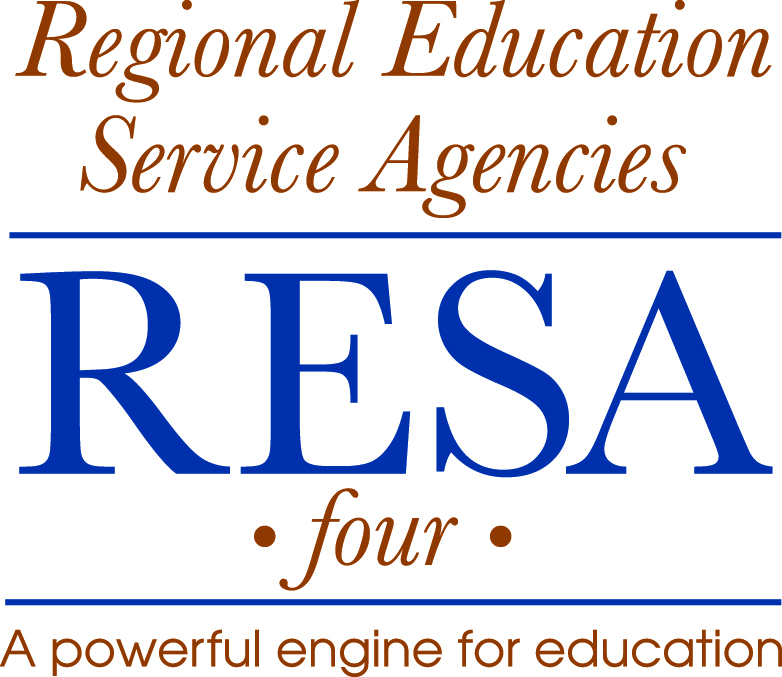 404 Old Main Drive • Summersville, WV 26651304.872.6440 • Fax: 304.872.6442 • 800.251.7372 • http://resa4.k12.wv.usDavid Warvel, Executive DirectorNOTICE OF JOB VACANCYPosting Date:	August 28, 2014Position:Bus Operator Trainer for Nicholas and Braxton CountiesEmployment Term:Part-time (dependent upon funding and certification) Salary:	Based upon experience and qualifications.  (Not to exceed $30.00/hour)Qualifications:	High school graduate or equivalentClass “B” CDL with P and S endorsements.Certified state bus operator instructor.Knowledge of state and federal laws and regulations related to bus operators.Skill in operating a bus and troubleshooting minor problems.Ability to teach required subjects to obtain state school bus operator’s certification.Ability to instruct CDL requirements.Ability to provide effective instruction in soft skills categories (i.e., confidentiality and intervention strategies).Ability to effectively communicate with staff, peers and community.Ability to establish and maintain effective working relationships.Evidence of effective oral and written communications.Proficiency in basic computer and presentation skills.Resume Must Include:List of educational institutions attended, course of study, dates attended, and certificates earned.List of employers for the past ten years, including address and name of immediate supervisor(s).Description of responsibilities/work experiences in previous employment.Alignment of work experience with posted Job Description.List of at least three (3) references including addresses and telephone numbers.Application Deadline:Friday, September 12, 2014 at 4:00 p.m.Send Letter of Application & Resume to: David Warvel, Executive Director,  RESA 4404 Old Main Drive, Summersville, WV 26651RESA 4 Will Grant Equal Employment Opportunities To All Persons, Regardless Of Race, Age, Religion, Color, Sex, Or National Origin And No Discrimination Based On These Factors Will Be Made In The Salary, Promotion, Demotion, Transfer, Or Termination Of Any Employee.RESA 4 Will Grant Equal Employment Opportunities To All Persons, Regardless Of Race, Age, Religion, Color, Sex, Or National Origin And No Discrimination Based On These Factors Will Be Made In The Salary, Promotion, Demotion, Transfer, Or Termination Of Any Employee.